Memorial industrial de segurança contra incêndio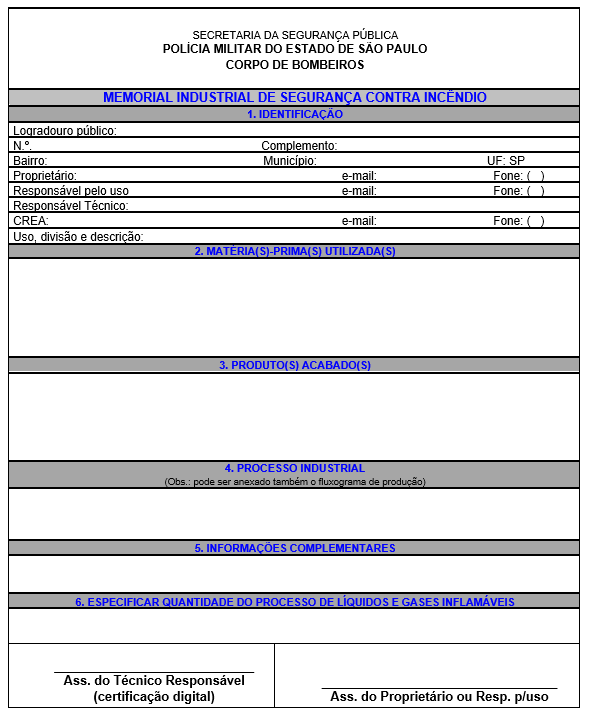 